Fizyka 28.04.2020r.Klasa: VIITemat: Parowanie i skraplanie (część 2)Lekcja na platformie zoom (osoby, które nie mogą uczestniczyć w lekcji on-line samodzielnie zapoznają się z lekcją wg przygotowanego harmonogramu). W trakcie tej lekcji:Omówimy proces wrzenia wody, który zachodzi w stałej temperaturze i wymaga dostarczania dużej ilości energii.Czego będziesz potrzebować do tej lekcji?Smartfon lub laptop/komputer z zainstalowanym programem zoom.Zeszyt, podręcznik i coś do pisania.Dostęp do Internetu i przeglądarki internetowej.Zadanie 1 ( 15minut)Przypomnij sobie wiadomości z poprzedniej lekcji - podręcznik strona 186 – 188.Zadanie 2 ( 30 minut)Przeczytaj poniższe zadania i spróbuj je rozwiązać.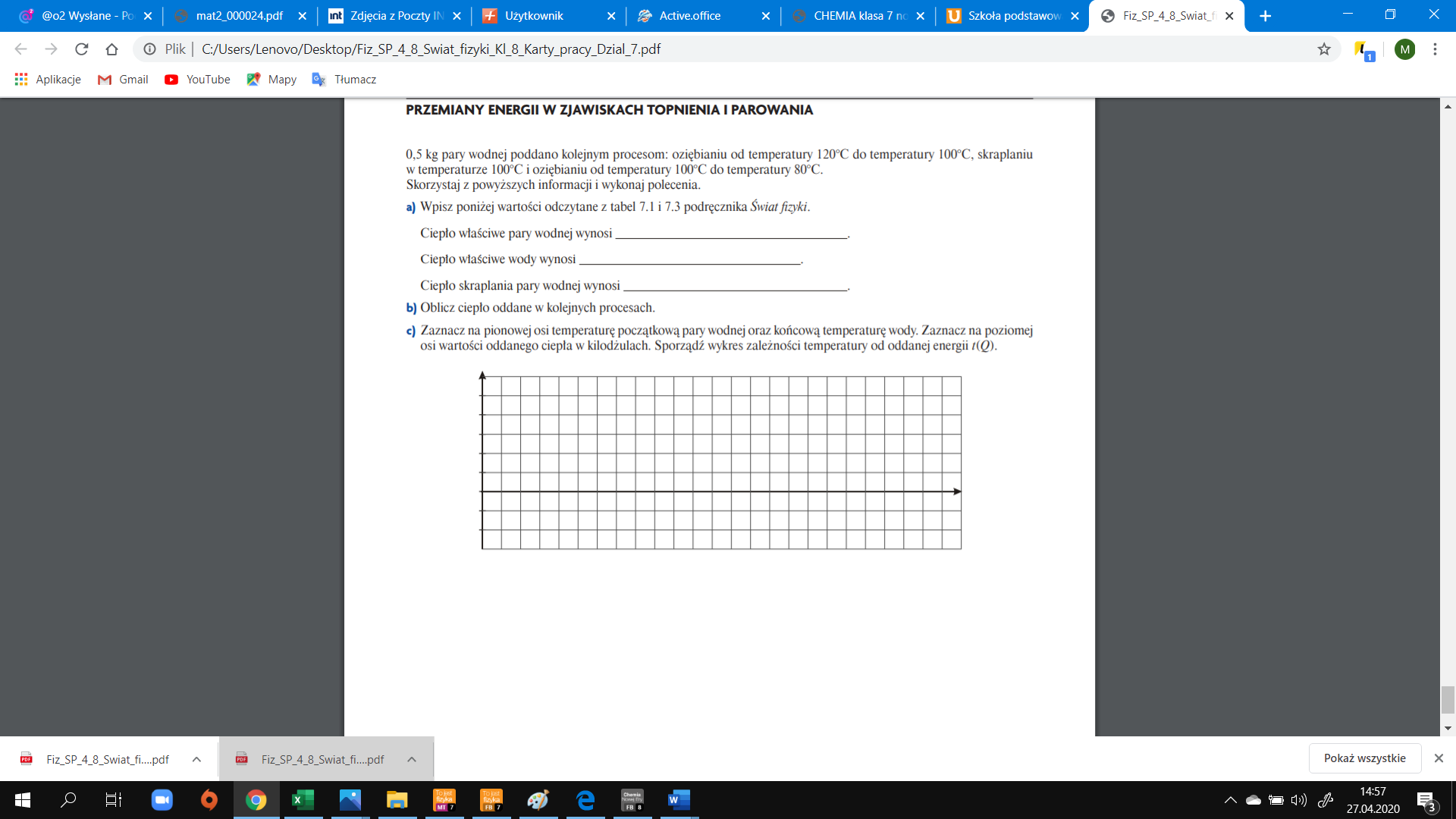 ZAKRES REALIZACJI PODSTAWY PROGRAMOWEJ:4.10 a) Demonstruje zjawiska topnienia, wrzenia, skraplania